ТЕСТ  ЗА  УЧЕНИКЕ  6.РАЗРЕДА  КОЈИ  РАДЕ  ПО  ИОП-уПажљиво прочитај и препиши текст:После Косовске битке Србија постаје тусрки вазал.Наследник нкеза Лазара,Стефан Лазаревић ће од 1402.г.владати Србијом као деспот.За време његове владавине Београд постаје престоница српске државе.Веома је развио привреду,нарочито рударство и трговину.Његов наследник Ђурађ Бранковић подиже нову престоницу Смедерево коју ће Турци 1459.г. освојити и тиме срушити српску државу.1453.г.Турци руше и Византију освојивши Цариград.Одговори  на  питања:На слици је српски владар који је 1402.г. постао деспот.Како се он звао?
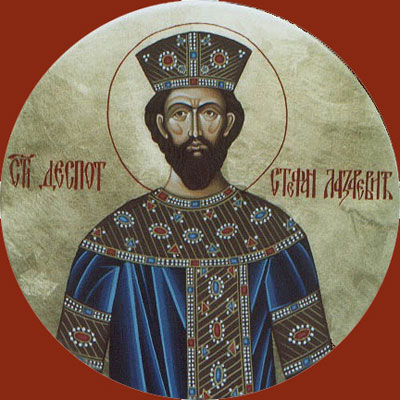 На слици је град који је подигао деспот Ђурађ Бранковић као српску престоницу.О ком граду је реч и када су га Турци освојили?
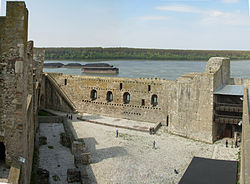 Име и презиме:Разред и одељење: